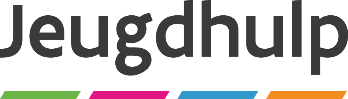 //////////////////////////////////////////////////////////////////////////////////////////////////////////////////////////////////FORMULIER ‘Aanvraag tot erkenning centrum voor integrale gezinszorg’//////////////////////////////////////////////////////////////////////////////////////////////////////////////////////////////////Vlaams Ministerie van Welzijn, Volksgezondheid, Gezin en ArmoedebestrijdingAgentschap Opgroeien Afdeling Voorzieningenbeleid JeugdhulpHallepoortlaan 27, 1060 BRUSSELTel. 02 533 14 64E-mail: voorzieningenbeleid@opgroeien.be//////////////////////////////////////////////////////////////////////////////////////////////////////////////////////////////////Waar vindt u meer informatie over dit formulier?Cf. Besluit van de Vlaamse Regering van 5 april 2019 inzake de erkenningsvoorwaarden en subsidienormen voor voorzieningen in de jeugdhulp. (zie https://codex.vlaanderen.be/PrintDocument.ashx?id=1031903&datum=&geannoteerd=false&print=false)Als u vragen of opmerkingen heeft, kunt u bellen naar 02 227 65 54 of mailen naar voorzieningenbeleid@opgroeien.beVoor meer informatie over Opgroeien kunt u terecht op de website www.jeugdhulp.beAan wie bezorgt u dit formulier?Stuur dit ondertekende formulier met de bijbehorende bijlagen met een beveiligde zending naar:Agentschap OpgroeienAfdeling Voorzieningenbeleid - JeugdhulpHallepoortlaan 271060 BRUSSELEn per e-mail naar voorzieningenbeleid@opgroeien.be//////////////////////////////////////////////////////////////////////////////////////////////////////////////////////////////////GEGEVENS VAN DE INRICHTENDE MACHT//////////////////////////////////////////////////////////////////////////1. Vul de gegevens van de inrichtende macht in		Naam	     		Juridisch statuut	     		Ondernemingsnummer	     		Rekeningnummer (IBAN)	     		Straat en nummer	     		Postnummer en gemeente	     		Naam voorzitter	     		Telefoonnummer	     		e-mailadres	     	GEGEVENS VAN UW CENTRUM INTEGRALE GEZINSZORG ZOALS U DIT WILT LATEN ERKENNEN////////////////////////////////////////////////////////////////////////2. Vul hieronder de gegevens van het centrum voor integrale gezinszorg in zoals u dit wilt laten erkennen		    naam organisatie	     		straat en nummer	     		postnummer en gemeente	     		bestuurlijk arrondissement	     		naam verantwoordelijke	     		functie verantwoordelijke	     		telefoonnummer	     		e-mailadres	     Totaal in te zetten modules per typemodule3. Vul de gegevens van afdeling 1 in.Totaal in te zetten modules per typemodule in afdeling 14. Vul de gegevens van afdeling 2 in.Totaal in te zetten modules per typemodule in afdeling 25. Vul de gegevens van afdeling 3 in.Totaal in te zetten modules per typemodule in afdeling 3BIJLAGEN//////////////////////////////////////////////////////////////////////6. Vink aan welke bijlagen u bij dit formulier voegt De statuten als de inrichtende macht een vzw is Pedagogisch profiel  Ander(e) bijlage(n):      GEGEVENS INZAKE DE ERKENNING TOT CENTRUM VOOR INTEGRALE GEZINSZORG//////////////////////////////////////////////////////////////////////7. Vanaf wanneer vraagt u de erkenning aan?dag      	maand      	jaar       ONDERTEKENING//////////////////////////////////////////////////////////////////////8. Vul de onderstaande verklaring in	 Ik bevestig dat alle gegevens in dit formulier naar waarheid zijn ingevuld. ContextbegeleidingAantalModules: ContextbegeleidingAantalModules: waarvan laagintensieve contextbegeleiding waarvan breedsporige contextbegeleiding  waarvan Intensieve kortdurende contextbegeleidingAantal modules: Aantal modules: Aantal modules:  waarvan laagintensieve contextbegeleiding waarvan breedsporige contextbegeleiding  waarvan Intensieve kortdurende contextbegeleidingAantal modules: Aantal modules: Aantal modules:  VerblijfAantalModules: Maximaal aantal personen dat residentieel opgevangen kan wordennaamstraat en nummerpostnummer en gemeentebestuurlijk arrondissementtelefoonnummere-mailadres ContextbegeleidingAantalModules: ContextbegeleidingAantalModules: waarvan laagintensieve contextbegeleiding waarvan breedsporige contextbegeleiding waarvan Intensieve kortdurende contextbegeleidingAantal modules: Aantal modules: Aantal modules:  waarvan laagintensieve contextbegeleiding waarvan breedsporige contextbegeleiding waarvan Intensieve kortdurende contextbegeleidingAantal modules: Aantal modules: Aantal modules:  VerblijfAantalModules: VerblijfAantalModules: VerblijfAantalModules: Maximaal aantal personen dat residentieel opgevangen kan wordennaamstraat en nummerpostnummer en gemeentebestuurlijk arrondissementtelefoonnummere-mailadres ContextbegeleidingAantalModules: ContextbegeleidingAantalModules: waarvan laagintensieve contextbegeleiding waarvan breedsporige contextbegeleiding waarvan Intensieve kortdurende contextbegeleidingAantal modules: Aantal modules: Aantal modules:  waarvan laagintensieve contextbegeleiding waarvan breedsporige contextbegeleiding waarvan Intensieve kortdurende contextbegeleidingAantal modules: Aantal modules: Aantal modules:  VerblijfAantalModules: VerblijfAantalModules: VerblijfAantalModules: Maximaal aantal personen dat residentieel opgevangen kan wordennaamstraat en nummerpostnummer en gemeentebestuurlijk arrondissementtelefoonnummere-mailadres ContextbegeleidingAantalModules: ContextbegeleidingAantalModules: waarvan laagintensieve contextbegeleiding waarvan breedsporige contextbegeleiding waarvan Intensieve kortdurende contextbegeleidingAantal modules: Aantal modules: Aantal modules:  waarvan laagintensieve contextbegeleiding waarvan breedsporige contextbegeleiding waarvan Intensieve kortdurende contextbegeleidingAantal modules: Aantal modules: Aantal modules:  VerblijfAantalModules: VerblijfAantalModules: VerblijfAantalModules: Maximaal aantal personen dat residentieel opgevangen kan worden          datumdag      maand      jaar       handtekeningvoor- en achternaamfunctie